DISCRETE WATER PUSH SAMPLER WITH 24” SCREEN 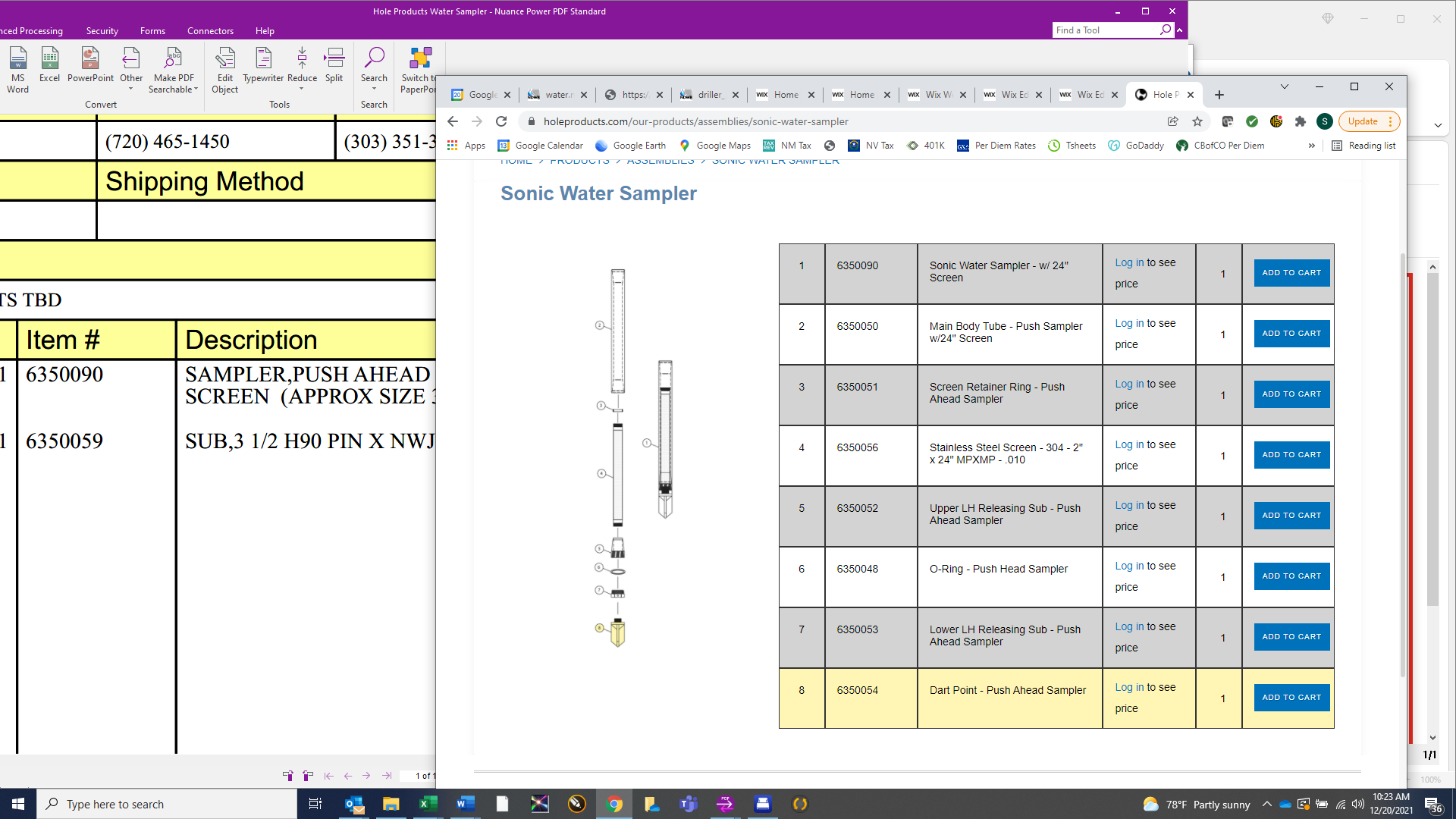 Push ahead samplers refers to the tool that is driven ahead of the drilling operation, where drilling disturbance has not occurred yet and at a specific depth.  After being driven 24’ ahead of the drilling, the device is pulled back a short distance to expose a screen where a bailer can be run in the string to collect a sample.